Träningsdeklaration
Alexander Öqvist
CEO & Personal Trainer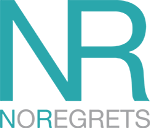 Det här är en hälso & träningsdeklaration som är nödvändig för att din PT ska kunna få en så bra bild om dig och din fysiska situation som möjligt. Om du har bilder i avslappnad position så är det ett plus och gör det lättare att ta före & efter bilder för att se resultaten. Försök svara så noga som möjligt och lägg gärna till om det är något speciellt din PT borde veta.Träningsdeklaration skickas till alexander@noregrets.se

Namn:
Ålder:
Yrke (stillasittande eller fysiskt arbete):
Vikt & Höjd: Ungefärlig Fettprocent: Träningserfarenhet – Hur länge har du tränat, vad har du tränat tidigare och är det några speciella träningsprogram du har provat?
Daglig Aktivitetsnivå (intensitet och varighet). Hur tungt och hur länge utövar du någon annan fysisk aktivitet förutom styrketräning?
Hur ofta önskar du att träna eller har möjlighet att träna? Primärt till styrketräning & konditionsträning. Var realistisk och tänk på jobb, familj osv. Hur mycket du klarar av helt enkelt.
Översikt över kost, en typisk dag – skriv upp hur en dag ser ut för dig, med tider, mat, mängd och när du tränar. 
Mål - Kortsiktigt 
Mål - Långsiktigt 
Sjukdommar, Matintoleranser, allergier, skador osv: